United Christian Academy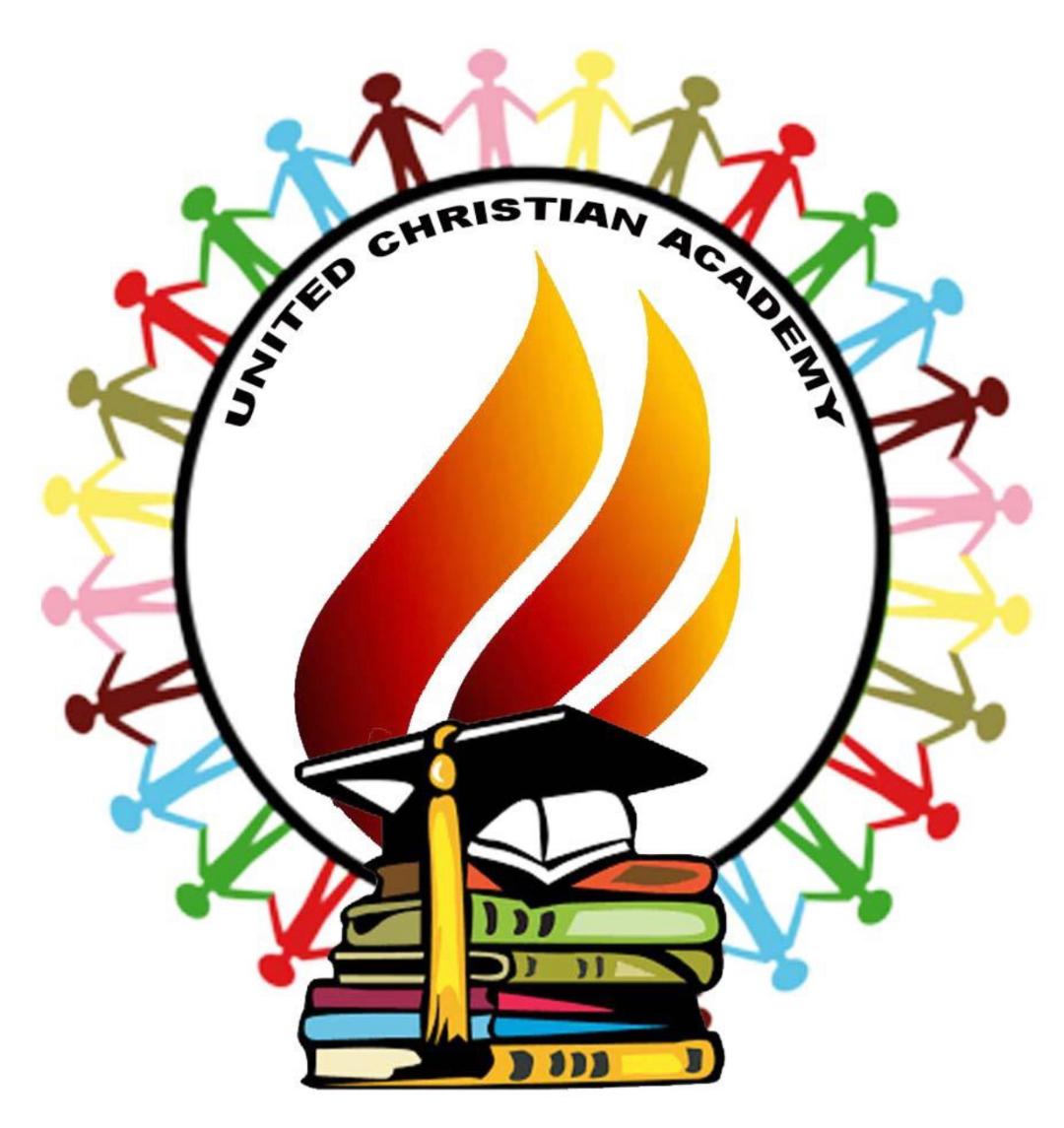 K4-12TH GRADESTUDENT INFORMATIONSchool year_________________Registration Paid ________________          Grade level ______________Prerequisite for admission to UCABirth Certificate __________Immunization Record ____________Prior school records (if applicable) ________________            ___________________________________________________________________________(If homeschooled, grade completed and curriculum used)Student’s Name ________________________________________________________________			(Last)			(First)		(Middle)Address ________________________________________________________________________	      (street)                            (city)			(state)    (zip)Home phone number ____________________________________Cell phone number _______________________________________Email address ____________________________________________Social Security Number ___________________________ Birth date________________ 									   (mo.) (day) (yr.)Last school attended, if other than UCA _________________________Grade______Has child failed? _____________________  If so, what grade?_____________________List any physical difficulties including allergies:____________________________Child’s Physician _____________________________Phone number_________________FAMILY INFORMATIONFATHER’s NAME_______________________________________________________________Employer __________________________________ Phone number___________________Address _________________________________________________________________________(If different from student)Cell phone number _______________________ Email ______________________________Church denomination _________________________________________________________Church Name ___________________________________________________________________MOTHER’S NAME ______________________________________________________________Employer ____________________________________Phone number__________________Address_________________________________________________________________________(If different from student)Cell phone number _________________________Email ____________________________Church denomination _________________________________________________________Church Name ___________________________________________________________________Emergency contact other than parents 1. __________________________________________Phone number _____________________2. __________________________________________Phone number_____________________EDUCATION INFORMATIONPlease answer YES or NO to the following questions:Has student been placed in a talented or gifted program?	____Yes ____NoBeen retained in a grade?                    	____Yes ____No Been recommended for academic or psychological testing?           	____Yes ____No Been placed in a special education program?	____Yes ____NoExperienced discipline problems?	____Yes ____NoBeen tested or diagnosed with ADD/ADHD?	____Yes ____NoExperimented with drugs, alcohol, or tobacco?	____Yes ____NoReceived honors and/or awards?	____Yes ____NoBeen recommended for tutoring?	____Yes ____NoStruggled with mental or emotional issues?	____Yes ____NoExperienced learning difficulties in Math?	____Yes ____NoExperienced learning difficulties in Reading?	____Yes ____NoExperienced learning difficulties in any other subject?	____Yes ____NoBeen in any type of trouble with legal authorities?	____Yes ____NoPlease provide details on any of the above questions that wereanswered YES (you may attach a separate sheet if necessary):Please describe this student’s educational strengths:Please describe this student’s educational weaknesses:Please describe any interests, talents, and abilities that this student has:_________________________________________________________________________________________________     	   	How did you hear about us?___________________________________________________Reason(s) for attending UNITED CHRISTIAN ACADEMY:___________________________________________________________________________________

___________________________________________________________________________________

___________________________________________________________________________________I authorize the following people to pick up my child:____________________________________________________________________________________________________________________________________________________________________________________________________________________________________________________________________________________________________________________________________________I understand that periodically, United Christian Academy will use pictures taken of students for web based uses such as UCA website, PHUPC website in reference to UCA, UCA social media accounts, and for various printed promotion publications. I grant permission for pictures of my child to be used in this manner.Parent signature                                                                                  Date